Publicado en  el 14/12/2016 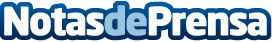 El Proyecto Europeo 'Ryme+' integrará 13 startups murcianas para impulsar su internacionalizacionSe trata de un proyecto que impulsa a empresas gracias a su red transnacional de colaboración con otras entidades de hasta seis países europeos, Oriente Medio y americanasDatos de contacto:Nota de prensa publicada en: https://www.notasdeprensa.es/el-proyecto-europeo-ryme-integrara-13-startups Categorias: Internacional Murcia Emprendedores http://www.notasdeprensa.es